						2016-10-23Pressmeddelande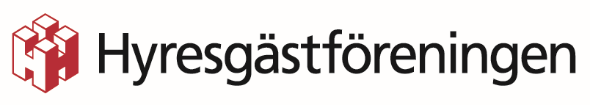 Fler får hot om vräkningFler hyresgäster i Kronoberg blir uppsagda och fler ärenden hamnar i domstol. Hyresgästföreningens jurister, som ofta företräder medlemmar som blivit uppsagda, ser en trend av ett ökat antal uppsägningar. Oftast får dock hyresgästen rätt.– Vi har märkt att klimatet på bostadsmarknaden har blivit hårdare, hyresvärdarna vet att de kan få nya hyresgäster. Samtidigt är hyresgästerna mer beroende av sin hyresvärd eftersom det är så svårt att hitta något nytt, säger P-G Nyström, chefsjurist på Hyresgästföreningen.I Kronoberg har Hyresgästföreningens jurister den senaste tiden sett att fler hyresgäster blir uppsagda. En hyresgäst har i normala fall besittningsskydd, vilket innebär att hyresgästen har rätt att bo kvar i sin bostad och att det krävs sakliga skäl för att bli uppsagd.Det är viktigt att veta att man som hyresgäst alltid har rätt att protestera mot en uppsägning. Hyresvärden måste då gå till domstol och bevisa att det finns tillräckligt starka och sakliga skäl för att hyresgästen ska tvingas flytta. I många fall är det hyresgästen som får rätt och får bo kvar i sin bostad.– Den stora bostadsbristen har gjort att många hyresvärdar idag har en lägre toleransnivå gentemot sina hyresgäster och är snabbare än tidigare på att skicka uppsägningar. Samtidigt är folk väldigt rädda för att förlora sin bostad eftersom de vet att det är så pass svårt att hitta en ny, säger P-G Nyström.För mer information, kontakta gärna:P-G Nyström, chefsjurist Hyresgästföreningen region Sydost.Telefon: 010-459 11 46E-post: p-g.nystrom@hyresgastforeningen.se 